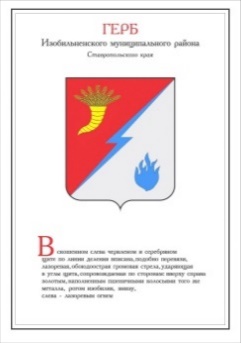 ДУМА ИЗОБИЛЬНЕНСКОГО городского округаСТАВРОПОЛЬСКОГО КРАЯПЕРВОГО СОЗЫВАРЕШЕНИЕ28 февраля 2020 года                    г. Изобильный                                №371О Порядке принятия решения о применении к депутату Думы Изобильненского городского округа Ставропольского края, Главе Изобильненского городского округа Ставропольского края мер ответственности, предусмотренных частью 7.3-1 статьи 40 Федерального закона от 06 октября 2003 года №131-ФЗ «Об общих принципахорганизации местного самоуправления в Российской Федерации»В соответствии с частью 7.3.-2 статьи 40 Федерального закона от 06 октября 2003 года №131-ФЗ «Об общих принципах организации местного самоуправления в Российской Федерации», частью 15 статьи 4 Закона Ставропольского края от 20 июля 2017 года №92-кз «О порядке представления сведений о доходах, расходах, об имуществе и обязательствах имущественного характера гражданами Российской Федерации, претендующими на замещение муниципальных должностей в Ставропольском крае, и лицами, замещающими муниципальные должности в Ставропольском крае, и порядке осуществления проверки достоверности и полноты представляемых сведений», пунктом 241 части 2 статьи 30, абзацем третьим части 4 статьи 31, частью 151 статьи 38 Устава Изобильненского городского округа Ставропольского краяДума Изобильненского городского округа Ставропольского краярешила:1. Утвердить Порядок принятия решения о применении к депутату Думы Изобильненского городского округа Ставропольского края, Главе Изобильненского городского округа Ставропольского края мер ответственности, предусмотренных частью 7.3-1 статьи 40 Федерального закона от 06 октября 2003 года №131-ФЗ «Об общих принципах организации местного самоуправления в Российской Федерации» согласно приложению.2. Настоящее решение вступает в силу со дня его официального опубликования (обнародования).Порядок принятия решения о применении к депутату Думы Изобильненского городского округа Ставропольского края, Главе Изобильненского городского округа Ставропольского края мер ответственности, предусмотренных частью 7.3-1 статьи 40 Федерального закона от 06 октября 2003 года №131-ФЗ «Об общих принципах организации местного самоуправления в Российской Федерации»1.1. Настоящий Порядок принятия решения о применении к депутату Думы Изобильненского городского округа Ставропольского края, Главе Изобильненского городского округа Ставропольского края мер ответственности, предусмотренных частью 7.3-1 статьи 40 Федерального закона от 06 октября 2003 года №131-ФЗ «Об общих принципах организации местного самоуправления в Российской Федерации» (далее – Порядок) устанавливает процедуру принятия Думой Изобильненского городского округа Ставропольского края (далее – Дума городского округа) решения в отношении депутата Думы Изобильненского городского округа Ставропольского края (далее – депутат Думы городского округа), Главы Изобильненского городского округа Ставропольского края (далее – Глава городского округа), представившего недостоверные или неполные сведения о своих доходах, расходах, об имуществе и обязательствах имущественного характера, а также сведения о доходах, расходах, об имуществе и обязательствах имущественного характера своих супруги (супруга) и несовершеннолетних детей (далее - сведения о доходах, об имуществе и обязательствах имущественного характера), если искажение этих сведений является несущественным, мер ответственности, предусмотренных частью 7.3-1 статьи 40 Федерального закона от 06 октября 2003 года №131-ФЗ «Об общих принципах организации местного самоуправления в Российской Федерации».1.2. В случае, указанном в пункте 1.1. настоящего Порядка, могут быть применены следующие меры ответственности, предусмотренные частью 7.3-1 статьи 40 Федерального закона от 06 октября 2003 года №131-ФЗ «Об общих принципах организации местного самоуправления в Российской Федерации» (далее – мера ответственности):1.2.1. к депутату Думы городского округа:1) предупреждение;2) освобождение депутата Думы городского округа от должности в Думе городского округа с лишением права занимать должности в Думе городского округа до прекращения срока его полномочий;3) освобождение депутата Думы городского округа от осуществления полномочий на постоянной основе с лишением права осуществлять полномочия на постоянной основе до прекращения срока его полномочий;4) запрет занимать должности в Думе городского округа до прекращения срока его полномочий;5) запрет исполнять полномочия на постоянной основе в Думе городского округа до прекращения срока его полномочий.1.2.2. к Главе городского округа: предупреждение.1.3. Основанием для рассмотрения вопроса о применении мер ответственности является поступившее в Думу городского округа заявление Губернатора Ставропольского края о применении в отношении депутата Думы городского округа, Главы городского округа меры ответственности, предусмотренное статьей 4 Закона Ставропольского края от 20 июля 2017 года №92-кз «О порядке представления сведений о доходах, расходах, об имуществе и обязательствах имущественного характера гражданами Российской Федерации, претендующими на замещение муниципальных должностей в Ставропольском крае, и лицами, замещающими муниципальные должности в Ставропольском крае, и порядке осуществления проверки достоверности и полноты представляемых сведений» (далее – заявление Губернатора Ставропольского края).1.4. Решение о применении к депутату Думы городского округа, Главе городского округа мер ответственности принимается на основе принципов справедливости, соразмерности, пропорциональности и неотвратимости.При рассмотрении заявления Губернатора Ставропольского края и принятии решения о выборе конкретной меры ответственности учитываются характер совершенного нарушения, его тяжесть, обстоятельства, при которых оно совершено, а также особенности личности совершившего его лица, предшествующие результаты осуществления им своих полномочий, соблюдения им других ограничений, запретов и обязанностей, установленных в целях противодействия коррупции.Депутату Думы городского округа, впервые допустившему представление недостоверных или неполных сведений о доходах, об имуществе и обязательствах имущественного характера, если искажение этих сведений является несущественным, применяется мера ответственности в виде предупреждения.1.5. При поступлении заявления Губернатора Ставропольского края председатель Думы городского округа в 10-дневный срок:письменно уведомляет о содержании поступившего заявления лицо, в отношении которого поступило заявление, а также о дате, времени и месте его рассмотрения;письменно разъясняет порядок принятия решения о применении мер ответственности лицу, в отношении которого поступило заявление;письменно уведомляет Губернатора Ставропольского края о дате, времени и месте рассмотрения заявления;предлагает лицу, в отношении которого поступило заявление, дать письменные пояснения по существу выявленных нарушений, которые будут оглашены при рассмотрении заявления Думой городского округа;направляет его для подготовки мотивированного заключения в комиссию по урегулированию конфликта интересов лиц, замещающих муниципальные должности в органах местного самоуправления Изобильненского городского округа Ставропольского края, состав которой и порядок работы утверждены решением Думы Изобильненского городского округа Ставропольского края от 23 августа 2019 года №303.1.6. Решение о применении к депутату Думы городского округа, Главе городского округа мер ответственности принимает Дума городского округа на открытом заседании в течение 30 календарных дней со дня поступления в Думу городского округа заявления Губернатора Ставропольского края. В случае если заявление Губернатора Ставропольского края поступило в период между заседаниями Думы городского округа - не позднее чем через три месяца со дня его поступления.1.7. Неявка лица, в отношении которого поступило заявление Губернатора Ставропольского края, своевременно извещенного о месте и времени заседания Думы городского округа, не препятствует рассмотрению заявления Губернатора Ставропольского края.1.8. В ходе рассмотрения вопроса по поступившему заявлению Губернатора Ставропольского края председатель Думы городского округа:1.8.1. оглашает поступившее заявление;1.8.2. предоставляет слово председателю комиссии по урегулированию конфликта интересов лиц, замещающих муниципальные должности в органах местного самоуправления Изобильненского городского округа Ставропольского края для дачи мотивированного заключения;1.8.3. предоставляет слово для пояснений лицу, в отношении которого рассматривается вопрос о применении мер ответственности;1.8.4. разъясняет присутствующим депутатам Думы городского округа недопустимость конфликта интересов при рассмотрении вопроса о применении меры ответственности и предлагает:1) указать наличие такого факта у лиц, присутствующих на заседании, и, при его наличии самоустраниться;2) депутатам Думы городского округа разрешить вопрос об отстранении депутата, имеющего конфликт интересов, от принятия решения о применении меры ответственности;1.8.5. объявляет о наличии кворума для решения вопроса о применении меры ответственности;1.8.6. оглашает письменные пояснения лица, в отношении которого поступило заявление и предлагает ему выступить по рассматриваемому вопросу;1.8.7. предлагает депутатам Думы городского округа, присутствующим на заседании, высказать мнения относительно рассматриваемого вопроса.1.9. Решение о применении мер ответственности принимается отдельно в отношении каждого депутата Думы городского округа, Главы городского округа путем голосования большинством голосов от числа депутатов, присутствующих на заседании, в порядке, установленном Регламентом Думы Изобильненского городского Ставропольского края.Депутат Думы городского округа, в отношении которого рассматривается вопрос о применении меры ответственности, участие в голосовании не принимает.1.10. Решение о применении мер ответственности в отношении депутата Думы городского округа, Главы городского округа, к которым применена мера ответственности, оформляется решением Думы городского округа и должно содержать:а) фамилию, имя, отчество (последнее – при наличии);б) должность;в) мотивированное обоснование, позволяющее считать искажения представленных сведений о доходах, расходах, об имуществе и обязательствах имущественного характера, сведений о доходах, расходах, об имуществе и обязательствах имущественного характера своих супруги (супруга) и несовершеннолетних детей несущественными;г) принятая мера ответственности с обоснованием применения избранной меры ответственности;д) срок действия меры ответственности (при наличии).1.11. Сведения в отношении депутата Думы городского округа, Главы городского округа указываются в решении о применении меры ответственности с соблюдением законодательства Российской Федерации о персональных данных и иной охраняемой законом тайне.1.12. Решение о применении меры ответственности подписывается председателем Думы городского округа.1.13. Копия решения о применении меры ответственности:в течение 5 рабочих дней со дня его принятия вручается лично либо направляется способом, подтверждающим отправку, депутату Думы городского округа, Главе городского округа, в отношении которых рассматривался вопрос;направляется с сопроводительным письмом Губернатору Ставропольского края в течение 10 календарных дней со дня принятия решения о ее применении. 1.14. Решение о применении меры ответственности подлежит размещению на официальном сайте Думы Изобильненского городского округа Ставропольского края в информационно-телекоммуникационной сети «Интернет».Председатель Думы Изобильненского городского округа Ставропольского края А.М. РоговГлава Изобильненского городского округа Ставропольского края В.И. КозловПриложение к решению Думы Изобильненского городского округа Ставропольского краяот 28 февраля 2020 года №371